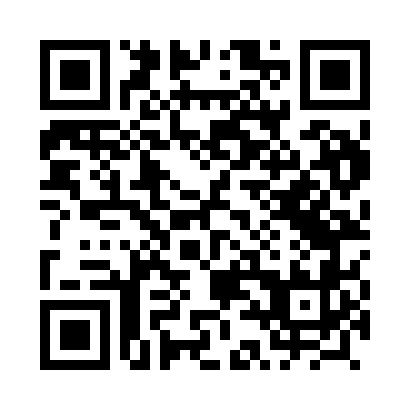 Prayer times for Skalnik, PolandWed 1 May 2024 - Fri 31 May 2024High Latitude Method: Angle Based RulePrayer Calculation Method: Muslim World LeagueAsar Calculation Method: HanafiPrayer times provided by https://www.salahtimes.comDateDayFajrSunriseDhuhrAsrMaghribIsha1Wed2:545:1112:315:367:5210:002Thu2:515:0912:315:377:5410:023Fri2:485:0812:315:387:5510:054Sat2:455:0612:315:397:5710:085Sun2:425:0412:315:407:5810:106Mon2:395:0312:315:417:5910:137Tue2:355:0112:315:428:0110:168Wed2:324:5912:315:428:0210:199Thu2:294:5812:315:438:0410:2110Fri2:264:5612:305:448:0510:2411Sat2:234:5512:305:458:0710:2712Sun2:204:5312:305:468:0810:3013Mon2:164:5212:305:478:1010:3314Tue2:154:5112:305:488:1110:3615Wed2:144:4912:305:488:1210:3916Thu2:144:4812:305:498:1410:3917Fri2:134:4712:305:508:1510:4018Sat2:134:4512:315:518:1610:4119Sun2:124:4412:315:528:1810:4120Mon2:124:4312:315:528:1910:4221Tue2:114:4212:315:538:2010:4222Wed2:114:4112:315:548:2210:4323Thu2:114:4012:315:558:2310:4424Fri2:104:3912:315:558:2410:4425Sat2:104:3812:315:568:2510:4526Sun2:094:3712:315:578:2610:4527Mon2:094:3612:315:578:2710:4628Tue2:094:3512:315:588:2910:4629Wed2:094:3412:325:598:3010:4730Thu2:084:3312:325:598:3110:4731Fri2:084:3212:326:008:3210:48